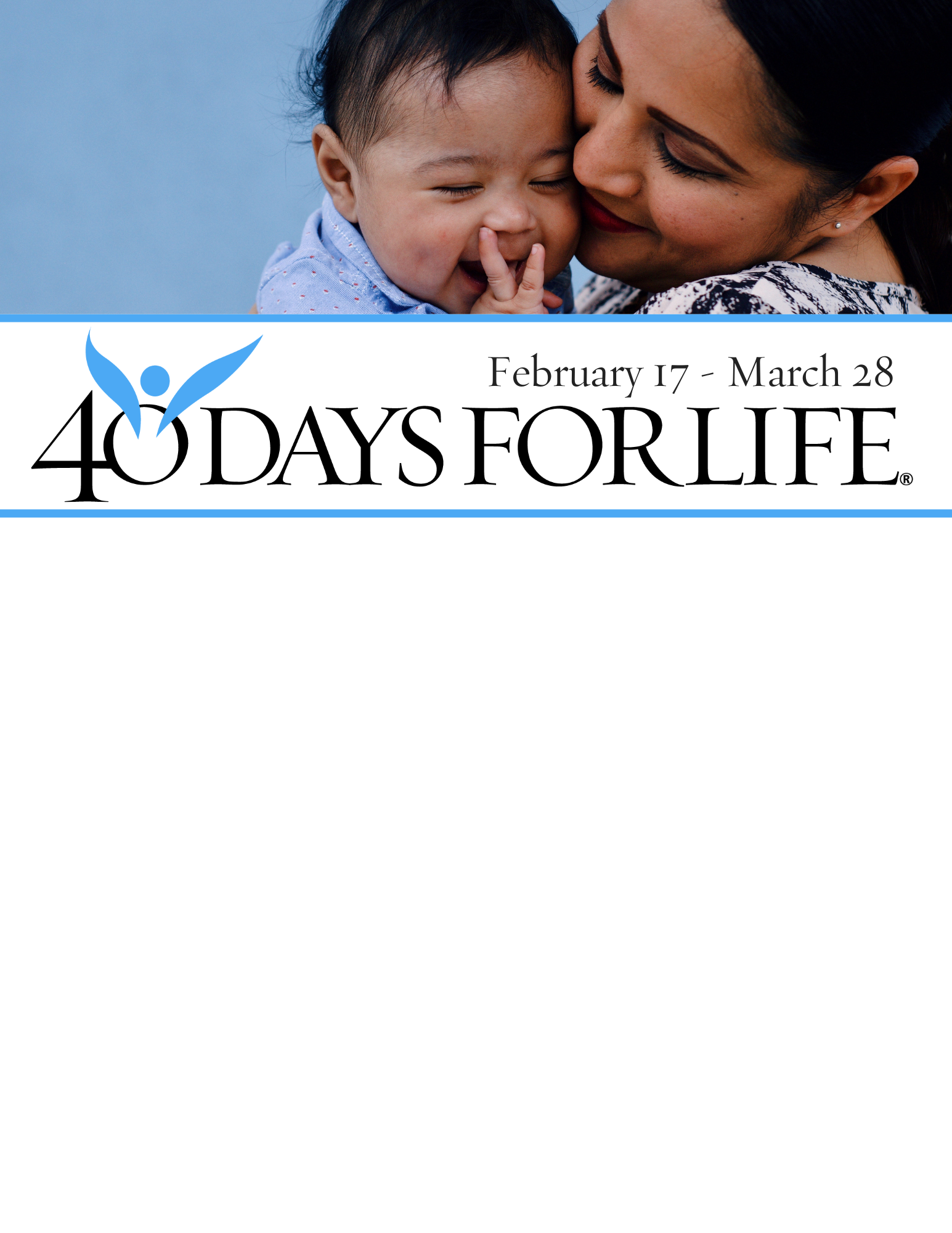 HELP SAVE LIVES IN BELLEVUE!40daysforlife.com/bellevue